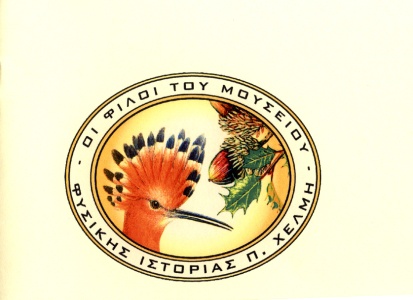 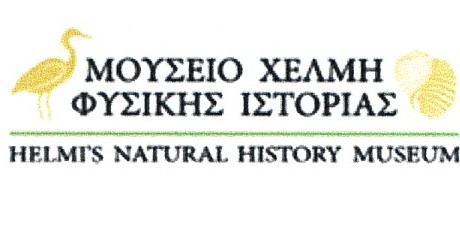 ΑΓΙΑ ΜΑΡΙΝΑ, 290 90 ΖΑΚΥΝΘΟΣΤΗΛ.: 26950 65040, FAX: 26950 65039,e-MAIL: museumhelmis@.gmail.comΔΕΛΤΙΟ ΤΥΠΟΥΤο Μ.Χ.Φ.Ι.  και τo  British Council σε συνεργασία και με την Διεθνή Ακαδημία Μουσείων φιλοξενεί στις αίθουσες του ένα πρόγραμμα επιμόρφωσης πανελλαδικής εμβελείας για τους επαγγελματίες οι οποίοι εργάζονται στον τομέα των  Μουσείων και της πολιτιστικής κληρονομίας.  Transforming Future MuseumsRegional HubsΈνα καινοτόμο πρόγραμμα επιμόρφωσης για τα Μουσείακαι τους Οργανισμούς Πολιτιστικής ΚληρονομιάςΠεριφερειακά ΚέντραΖάκυνθος 4-7 Μαΐου 2018Τοποθεσία: Μουσείο Φυσικής Ιστορίας ΧέλμηΔιαθέσιμες θέσεις: 15 ανά εργαστήριοΕργαστήριο:1/ Επιμέλεια και Σχεδιασμός ΕκθέσεωνΤο εργαστήριο έχει σχεδιαστεί για επαγγελματίες που εξειδικεύονται στην επιμέλεια και τη διαχείριση εκθέσεων. Οι συμμετέχοντες θα έχουν την ευκαιρία να έρθουν σε επαφή με σύγχρονες μεθοδολογίες και προσεγγίσεις σχετικά με την ανανέωση των μονίμων συλλογών, την οργάνωση περιοδικών εκθέσεων και την παραγωγή αποτελεσματικού ερμηνευτικού υλικού.2/ Ανάπτυξη Νέου ΚοινούΤο εργαστήριο έχει σχεδιαστεί για επαγγελματίες που επιθυμούν να αναπτύξουν και να εφαρμόσουν πρακτικές προσέλκυσης νέου κοινού. Στο τέλος του εργαστηρίου οι συμμετέχοντες θα είναι σε θέση να αναγνωρίσουν νέους τρόπους δημιουργίας παραγωγικών δεσμών με τις κοινότητες της περιοχής τους, να εφαρμόσουν πιο άμεση επικοινωνία με το υπάρχον κοινό τους και να αυξήσουν την βιωσιμότητά των οργανισμών τους.3/ Διοίκηση και Διαχείριση ΈργουΤο εργαστήριο απευθύνεται σε επαγγελματίες που επιθυμούν να αναπτύξουν δεξιότητες στην διοίκηση και διαχείριση έργων. Οι συμμετέχοντες θα έχουν την δυνατότητα να λάβουν πρακτικές γνώσεις σε θέματα που αφορούν στον καθορισμό και σχεδιασμό ενός έργου, στην οργάνωση του χρονικού και οικονομικού προγραμματισμού, στη βέλτιστη κατανομή και εξομάλυνση πόρων, καθώς και στην αξιολόγηση των αποτελεσμάτων ενός project.4/ Χρηματοδότηση και Ανάπτυξη Οικονομικών ΠόρωνΤο εργαστήριο απευθύνεται σε επαγγελματίες που επιθυμούν να εξερευνήσουν νέες πρακτικές χρηματοδότησης. Οι συμμετέχοντες θα αποκτήσουν όχι μόνο τις απαραίτητες γνώσεις αλλά και τα αναγκαία εργαλεία για τον εντοπισμό και την ανάπτυξη οικονομικών πόρων χρησιμοποιώντας διάφορες πηγές όπως χρηματοδότες, συγκέντρωση προσφορών και δωρεών, χορηγίες, και προγράμματα μελών.Αιτήσεις συμμετοχής έως τις 20 Απριλίου 2018Το British Council, σε συνεργασία με πολιτιστικούς οργανισμούς από την Ελλάδα και την Βρετανία, διοργανώνει το διετές πρόγραμμα Transforming Future Museums, το οποίο υλοποιείται με την υποστήριξη του Ιδρύματος Σταύρος Νιάρχος. Πρόκειται για ένα πρόγραμμα επιμόρφωσης, πανελλαδικής εμβέλειας, για τους επαγγελματίες οι οποίοι εργάζονται στον τομέα των μουσείων και της πολιτιστικής κληρονομιάς μέσα από μια σειρά δράσεων με επίκεντρο τα εντατικά, πενθήμερα μαθήματα της Διεθνούς Ακαδημίας Μουσείων (International Museum Academy) στην Αθήνα και τη Θεσσαλονίκη.Η πρώτη Ακαδημία ολοκληρώθηκε τον Οκτώβριο και Νοέμβριο του 2016 και περιελάμβανε μία σειρά εντατικών, σεμιναρίων σε τέσσερις θεματικούς τομείς: Διοίκηση και Διαχείριση Έργου (Project Management), Επιμέλεια και Σχεδιασμός Εκθέσεων (Developing Exhibitions), Χρηματοδότηση και Ανάπτυξη Οικονομικών Πόρων (Fundraising and Income Generation) και Ανάπτυξη Νέου Κοινού (Audience Development).Στόχος του προγράμματος είναι η ανάπτυξη και η βελτίωση των απαραίτητων δεξιοτήτων του ανθρώπινου δυναμικού των μουσείων προκειμένου να ανταποκριθούν στις προκλήσεις και τις ευκαιρίες του αύριο, να συμβάλουν στη «μεταμόρφωση» των οργανισμών τους σε δυναμικά κύτταρα βιώσιμης πολιτιστικής, κοινωνικής, οικονομικής και περιβαλλοντικής ανάπτυξης και να αποκτήσουν μία πιο εξωστρεφή προσέγγιση τόσο με το κοινό, όσο και ως προς τις μεταξύ τους συνεργασίες.Στο πλαίσιο του προγράμματος, έλληνες επαγγελματίες (Local Trainers) του χώρου ανέλαβαν να υλοποιήσουν μια σειρά σεμιναρίων στους προαναφερόμενους θεματικούς τομείς σε τοπικά μουσεία και πολιτιστικούς χώρους  σε ολόκληρη την Ελλάδα (Regional Hubs).Σε ποιους απευθύνεται το πρόγραμμα:Το πρόγραμμα απευθύνεται σε νέους – αλλά και πιο έμπειρους – επαγγελματίες που εργάζονται πάνω σε διάφορες ειδικότητες (ενδεικτικά αρχαιολόγοι, επιμελητές, μουσειολόγοι, ιστορικοί τέχνης, κτλ.) στον χώρο των μουσείων και της πολιτιστικής κληρονομιάς στην Ελλάδα και επιθυμούν να:• αναπτύξουν τις δεξιότητές τους και να διευρύνουν τις γνώσεις τους• αποκτήσουν καινούρια τεχνογνωσία και να έρθουν σε επαφή με νέες μεθοδολογίες πάνω στο αντικείμενο εξειδίκευσής τους• αναπτύξουν ουσιαστικούς διαλόγους επικοινωνίας και να ανταλλάξουν καλές πρακτικές με τους συνεργάτες τους• ενημερωθούν για τις νέες διεθνείς τάσεις στον κλάδο των μουσείων και της πολιτιστικής κληρονομιάς• έρθουν σε επαφή με πρωτότυπες πρακτικές εργασίες ώστε να δημιουργήσουν θετικές αλλαγές τόσο σε τοπικό, όσο και εθνικό επίπεδο•δοκιμάσουν δημιουργικές λύσεις οι οποίες θα εξασφαλίσουν την ανάπτυξη και την βιωσιμότητα των μουσείων και των πολιτιστικών φορέων στην Ελλάδα• πειραματιστούν, δημιουργήσουν νέες ευκαιρίες και αποκτήσουν επιχειρηματικό πνεύμα.Βασικές πληροφορίες του Regional HubΣτην περίπτωση που έχουμε λιγότερους από 6 συμμετέχοντες για το εργαστήριο, δυστυχώς θα αναγκαστούμε να το ακυρώσουμε.Διάρκεια:Το εργαστήριο έχει διάρκεια τρεις ημέρες:Παρασκευή : 18.00-21.00 Σάββατο & Κυριακή : 10.00 -17.00(στο πλαίσιο των μαθημάτων θα πραγματοποιηθεί επίσκεψη σε τοπικό Μουσείο).Γλώσσα:Το εργαστήριο θα διεξαχθεί στην ελληνική γλώσσα – Στην αίτηση σας παρακαλώ επιλέξτε ένα μόνο εργαστήριο.Αιτήσεις:Καλωσορίζουμε δηλώσεις συμμετοχής από επαγγελματίες του περιφερειακού και τοπικού χώρου. Μπορείτε να δηλώσετε αίτηση συμμετοχής με την αποστολή βιογραφικού σημειώματος και μια επιστολή ενδιαφέροντος (300 words maximum) έως τις 20 Απριλίου 2018 στην υπεύθυνη του προγράμματος Ντίνα Ντζιώρα dina.ntziora@britishcouncil.gr. Παρακαλείσθε να αναφέρετε στην επιστολή σας την τοποθεσία και το μάθημα που επιθυμείτε να παρακολουθήσετε και να εξηγήσετε πώς το συγκεκριμένο πρόγραμμα θα επηρεάσει τον ρόλο σας.Κόστος εγγραφής: €25 ανά εργαστήριο (μάθημα) συνολικά και για τις τρείς ημέρες Πώς μπορώ να καταβάλω το κόστος εγγραφής:Μόλις λάβετε επιβεβαίωση της συμμετοχής σας, μπορείτε να προχωρήσετε στην πληρωμή της εγγραφής με έναν από τους παρακάτω τρόπους:Mε μετρητά ή με πιστωτική/χρεωστική κάρτα στα γραφεία μας στην Αθήνα (Πλατεία Κολωνακίου 17, 106 73 Αθήνα), Δευτέρα έως Παρασκευή, 09.00–14.30.Mε κατάθεση σε οποιοδήποτε υποκατάστημα της Alpha Bank μέσω συναλλαγής ΕΠΕΣ ή με μεταφορά χρημάτων μέσω e-banking, στο λογαριασμό του British Council:Citibank – Αριθμός λογαριασμού: 0/444215/003IBAN: GR 5108400010000000444215003Αναγράψετε το όνομά σας με την ένδειξη «Regional Hub» στο πεδίο «Αιτιολογία» του καταθετήριου αποκόμματος (π.χ. Ελένη Παπανικολάου, Regional Hub) και στείλετε την απόδειξη ηλεκτρονικά στη διεύθυνση Dina.Ntziora@britishcouncil.gr.Γενικοί όροι:Διατηρούμε το δικαίωμα να κάνουμε αλλαγές στο περιεχόμενο του προγράμματος.Διατηρούμε το δικαίωμα να μη δημιουργήσουμε μάθημα με λιγότερους από έξι συμμετέχοντες και να επιστρέψουμε τα δίδακτρα σε αυτή την περίπτωση.Δεν μπορούμε να εγγυηθούμε τη θέση σας στο πρόγραμμα μέχρι να γίνει η αποπληρωμή του ποσού της εγγραφής, το οποίο θα πρέπει να καταβληθεί τουλάχιστον δύο ημέρες πριν την έναρξη του εργαστηρίου.Δεν είναι δυνατή η επιστροφή του ποσού της εγγραφής μετά το ξεκίνημα του εργαστηρίου.Ο αριθμός των συμμετεχόντων σε κάθε μάθημα δεν θα υπερβαίνει τους 15.Οι συμμετέχοντες θα πρέπει να παρακολουθήσουν όλες τις ημέρες των μαθημάτων.Πληροφορίες:Για περαιτέρω πληροφορίες, επικοινωνήστε με την Ντίνα Ντζιώρα:Email  Dina.Ntziora@britishcouncil.gr Τηλέφωνο      210 369 2358Περισσότερες πληροφορίες για το πρόγραμμα μπορείτε να βρείτε στην ιστοσελίδα:https://www.britishcouncil.gr/en/programmes/arts/cultural-skills/transforming-future-museums